৩৭ বছর পরে বন্ধুদের মিলন মেলায় দেখা হলো আমেরিকা প্রবাসী বন্ধু ডা. মাহমুদের সাথে।
..... কৃষিবিদ ড. আখতারুজ্জামান।মাহমুদুল ইসলাম সিদ্দিক, কুষ্টিয়ার কৃতি ও বনেদী পরিবারের সন্তান; আমার স্কুল জীবনের বন্ধু। কুষ্টিয়া জেলা ইস্কুল থেকে এক সাথে ১৯৭৮ সালে এসএসসি পাশ করি। কুষ্টিয়া কলেজে পড়াশুনাও করেছি একত্রে। ১৯৮০ সালের ০৬ অক্টোবর ইন্টারমিডিয়েট রেজাল্ট বেরুনোর পরে আমরা সবাই নেমে পড়ি ভর্তি যুদ্ধে; ফলে সঙ্গত কারণে আমাদের মধ্যকার বিনা সূতোর বন্ধনে কিঞ্চিৎ টান পড়তে থাকে। তখন তো এ সময়ের মত উচ্চশিক্ষার কোন প্রাইভেট প্রতিষ্ঠান এদেশে গড়ে ওঠেনি, তাই যে যার মত উচ্চশিক্ষার জন্য সরকারী বিদ্যাপীঠে ভর্তি হতে থাকে; যাদের রেজাল্ট মোটামুটি ভাল তারাও তখন সুযোগ পেত যে কোন সাধারণ বিশ্ববিদ্যালয়ে ভর্তির। তখনকার সরকারি সাধারণ বিশ্ববিদ্যালয় বলতে ঢাকা, জাহাঙ্গীরনগর, রাজশাহী আর চট্টগ্রাম বিশ্ববিদ্যালয় ছাড়া আর কোন বিশ্ববিদ্যালয় ছিল না। যোগ্যতানুসারে সে সময় আমার সুযোগ ঘটে ময়মনসিংহস্থ বাংলাদেশ কৃষি বিশ্ববিদ্যালয়ের কৃষি অনুষদে ভর্তির ।মাহমুদদের পরিবারের অনেক সদস্য তখন আমেরিকার গ্রীণ কার্ডধারী। ওর সেজো ভাই, মেরিন প্রকৌশলী নজরুল ভায়ের হাত ধরেই ওদের আমেরিকাতে স্থায়ীভাবে বসবাসের অভিষেক শুরু হয়। সেজন্যে নজরুল ভাই ওদের সবার কাছে "কলম্বাস ভাই" নামে পরিচিত এবং তাঁর বাড়িটা "এলিস আইল্যাণ্ড" নামে সমধিক পরিচিত। নানান প্রক্রিয়া সম্পন্ন করে মাহমুদ দেশের উচ্চশিক্ষা প্রতিষ্ঠানে ভর্তি না হয়ে পাড়ি জমায় দুর প্রাচ্যে, সেখানে চিকিৎসা শাস্ত্রে পড়ালেখা করে চিকিৎসা পেশাকে ব্রত হিসেবে নিয়ে সেই থেকে ডা. মাহমুদ স্থায়ী বসবাস করছে নিউইয়র্কের উপকন্ঠ নিউ জার্সিতে। ১৯৮২ সালে দেশ ত্যাগের পরে ১৯৮৭ সালে মাহমুদ আমেরিকা থেকে প্রথমবারের মত দেশে আসে তখন আমি কৃষি বিশ্ববিদ্যালয়ের ছাত্র। সে সময় ঢাকা এবং কুষ্টিয়াতে অবস্থানরত অনেকের সাথে মাহমুদের দেখা হলেও আমার সাথে এই ৩৭ বছরের মধ্যে একটিবারের জন্যে দেখা হয়নি । ১৯৮৭ সালের পর থেকে মাঝে মাঝে দেশে ফিরে মাহমুদ বন্ধুদের নিয়ে কুষ্টিয়া ও ঢাকাতে আনন্দ জটলা করে থাকলেও দুর্ভাগ্যক্রমে আমি কখনো সেই আনন্দযজ্ঞে অংশ নিতে পারেনি। তাই চাকুরি জীবনের এই শেষ বেলা এসে সে সুযোগটা আর মিস করতে চাইনি। ভিনি ভিসি ভিডি এলাম দেখলাম জয় করলাম, সস্ত্রীক মাহমুদ আয়োজিত নিকট বন্ধুদের মিলন মেলায়। তবে যশোর থেকে ২৬২ কিমি দুরবর্তী ঢাকাতে যেতে গড়পড়তা ৫/৬ ঘন্টা লাগলেও এ যাত্রায় ঢাকা আসতে আমাদের সময় লাগলো ১২ ঘন্টার ওপরে। যানজটে পড়ে দৌলতদিয়া ফেরিঘাটে চলৎশক্তিহীন অবস্থায় শীতাতপ নিয়ন্ত্রিত বাসের মধ্য বসে ছিলাম ৫ ঘন্টার মত।
কথা ছিল, আজ সকালে যশোর থেকে এসে attend করবো মাহমুদ আয়োজিত গেট টুগেদার প্রোগ্রামে; কিন্তু আমার স্ত্রীর অনুরোধেই বস্তুতঃ গত রাতে নাইটকোচে রওয়ানা দেয়া। এ যাত্রায় আমার মিলনমেলা যশোর-ঢাকা রাস্তায় ভেস্তে যেত যদি আমার স্ত্রীর কথা না শুনতাম। এজন্য আমার স্ত্রীকে ধন্যবাদ না জানানোর কোন অবকাশ নেই। তৎসহ যে ধকল আর নাকাল সয়ে যশোর থেকে ঢাকা এসে আবার যশোর ফিরে যাচ্ছি শুধুই বন্ধু মাহমুদের সাথে দেখা করতে, সেই স্মৃতির অনুরণনন বহুদিন বহমান থাকবে স্বীয় হৃদয় মাঝে।ডা. মাহমুদের সৌজন্য আমরা বেশ ক'জন বন্ধু বান্ধবী ও তাদের Spouseরা আজ ঢাকাস্থ বারিধারার ডিপলোমেটিক জোনের হোটেল প্যাসিফিকে একত্রিত হয়েছিলাম। কেউ এসেছিল একাকী, কেউ বউ বা স্বামী নিয়ে। ৩৭ বছর পর বন্ধু মাহমুদ সহ অনেকের সাথে দেখা হলো। আজকে যারা আমরা সেখানে উপস্থিত ছিলাম তার মধ্যে বর্তমান সময়ে আমার সাথে সবচে বেশি কথা হয় স্কুল বন্ধু প্রকৌশলী সুভাষের সাথে; পুতঃ পবিত্র আর নির্মল মনের মানুষ প্রকৌশলী বন্ধু নির্মলের সাথেও দেখা সাক্ষাত ও কথা হয় মাঝে মাঝে। খলিলের (অবসরপ্রাপ্ত মেজর) সাথেও যোগাযোগ রয়েছে সোশ্যাল মিডিয়ার পথ পরিক্রমার পথ ধরে। বন্ধু খলিল আজকে ঢাকাস্থ সকল প্রগ্রামের প্রধান সমন্বয়ক হিসেবে তার দায়িত্ব যথাযথভাবে পালন করেছে।আজকে বন্ধুদের এই মনোজ্ঞ মিলনে বান্ধবী শিলা এসেছিল ওর স্বামী সহ। ওর পতি ড. মাহবুব করিম, জাহাঙ্গীরনগর বিশ্ববিদ্যালয়ের রসায়ন বিষয়ের অধ্যাপক। আমি সহ সস্ত্রীক আরো এসেছিল বন্ধু খলিল, মানিক, রসুল, ছালাম, জয়ন্ত প্রমুখ। বান্ধবী প্রেটি এবং বান্ধবী ডা. জুলি একাই এসেছিল।আজকে প্রায় ৩৭ বছর পরে এই মিনি মিলন মেলায় কুষ্টিয়া জেলা জেলা স্কুল ও কুষ্টিয়া সরকারি কলেজের যেসব বন্ধু বান্ধবীর সাথে দেখা হলো,কথা হলো, হলো ফটোসেশন তার হলেন:(১) সৈয়দ সাইফুল ইসলাম মানিক, ব্যবসায়ী মোবাইল ০১০১৭------০৪৪৮
(কুষ্টিয়া জেলা স্কুল)(২) নুরুন্নবী খোকন, সিনিয়র রিজার্ভেশন অফিসার, প্যান প্যাসিফিক হোটেল, সোনারগাঁ, 
মোবাইল: ০১৭১------৫২৪;(কুষ্টিয়া জেলা স্কুল)(৩) মো. আনিসুল ইসলাম
মেঘনা ইনসিওরেন্স কো:, ও বিশিষ্ট গীতিকার; মোবাইল:০১৭১------১৪৬;(কুষ্টিয়া জেলা স্কুল)(৪) জয়ন্ত কুমার রায়
কমার্সিয়াল এণ্ড লজিস্টিক ম্যানোজার, সিঙ্গার বাংলাদেশ; মোবাইল: ০১৭১------১১০; (কুষ্টিয়া জেলা স্কুল)(৫) নাসিমা কবির শিলা
গৃহিনী; মোবাইল: ০১৭------৭৭০৮
(কুষ্টিয়া সরকারী কলেজ)(৬) খন্দোকার মোবাররা হালিম প্রেটি, সিনিয়র প্রিন্সপাল অফিসার, বাংলাদেশ কৃষি ব্যাংক ট্রেনিং সেন্টার, ঢাকা;মোবাইল:০১৭১-----৩০০৫:(কুষ্টিয়া সরকারী কলেজ)(৭) চৌধুরি গোলাম রসুল
হেড অব ফাইন্যান্স, ব্র্যাক, ঢাকা; মোবাইল: ০১৭৩-----৩৫১;
(কুষ্টিয়া জেলা স্কুল)(৮) ডা. জুলেখা আফরোজা জাহান জুলি;সূর্যের হাসি ক্লিনিক;
মোবাইল:০১৯-----১১৩৮;
(কুষ্টিয়া সরকারি কলেজ)(৯) প্রকৌশলী আ. সালাম, প্রকল্প পরিচালক ও নির্বাহী প্রকৌশলী, এলজিইডি, ঢাকা; মোবাইল:০১৭১-----৪৪৭১ (কুষ্টিয়া সরকারি কলেজ)(১০) সুভাষ চন্দ্র রায়, পরিচালক, বিটিসিএল, ঢাকা; মোবাইল: ০১৫৫০-----১১৯৭ (কুষ্টিয়া জেলা স্কুল)(১১) নির্মল কুমার বিশ্বাস, নির্বাহী প্রকৌশলী, এলজিইডি, ঢাকা, মোবাইল: ০১৯১------৮৮৯
(কুষ্টিয়া সরকারি কলেজ)(১২) খলিল আহমেদ খান, অবসরপ্রাপ্ত মেজর, ডিওএইচএস, ঢাকা; মোবাইল:০১৭১------৭৪৭৬!
(কুষ্টিয়া জেলা স্কুল)সবশেষে আমাদের সাথে উপস্থিত হয়ে অনুষ্ঠানে নতুন মাত্রা যোগ করে আমাদের আরেক গুণী বান্ধবী: সুলতানা আফরোজ ওরফে লুলু করিম, অতিরিক্ত সচিব, অর্থ মন্ত্রণালয়
বাংলাদেশ সচিবালয়, ঢাকা (কুষ্টিয়া সরকারি কলেজ: মোবাইল: ০১৫৫-------২১২)। লুলুর বাবা আমাদের স্বনামধন্য ইংরেজীর অধ্যপক ডক্টর অানোয়ারুল করিম স্যার।প্রায় চার দশক পর কতিপয় বন্ধুদের মিলন মেলায় অবগাহিত হয়ে মাহমুদ সহ অনান্য বন্ধুদের সাথে অনির্ধারিত বিক্ষিপ্ত আলাপচারিতা চললো বেলা ২টা থেকে ৫ টা অব্দি। আপন মহিমায়, ভাব বিনিময় হলো সবার সাথে। এরপরও অব্যক্ত রয়ে গেল ঢের বেশি! সামান্য কয়েক ঘন্টার সাক্ষাতে মনের মধ্যে যে আনন্দের প্রস্রবণ ধারা বইতে শুরু করেছে, সেটার রেশ হয়ত বহুদিন মনোমন্দিরে অনুভূত হতে থাকবে।ছোট্ট জীবনের দিগন্ত রেখা অনেক আগেই পশ্চিমাকাশে ঢলে পড়েছে। সবার চেহারার প্রতিফলনে অনেক পরিবর্তন এসেছে। অথচ মনে হচ্ছিল সেদিনের সেই স্কুল পড়ুয়া কিশোররা আজ কত্তো বড় হয়েছে!
আজকে দেখা হওয়ার আগ অব্দি মাহমুদের সাথে দুদিন দুবার মুঠোফোনে কথা হয়েছে প্রায় পৌনে এক ঘন্টা। সেই নিরহংকার, নির্মোহ, আপাদমস্তক সাদামনের মানুষ মাহমুদ তেমনিই আছে! কথা ও আচরণে নেই কোন পরিবর্তন; ফলভারে বৃক্ষ যেমন নুয়ে পড়ে, মাহমুদের অবস্থাও তথৈবচ ; বিনয়ের সবটুকু উজাড় করে আমাদের সাথে তার মিথস্ক্রিয়া ছিল অনবদ্য!! 
স্মৃতিচারণের এক পর্যায়ে বন্ধু মাহমুদের কন্ঠস্বর ভারি হয়ে আসে। আবেগতাড়িত কন্ঠে মাহমুদ এক যুগ আগে কুষ্টিয়া হাউজিং এলাকার জনৈক রাজমিস্ত্রির কিশোর বালকের দুরারোগ্য হৃদরোগের চিকিৎসায় তাঁর অনবদ্য সহযোগিতার কথা বলতেই মাহমুদের সাথে সাথে আমরাও অশ্রুসিক্ত হয়ে পড়ি। সাড়ে তিন দশকের অধিক সময় আগে দেশ ছেড়ে দুরপ্রাচ্যে চলে যাওয়া ডা. মাহমুদের মহানুভবতায় আমরা আমাদের বন্ধু মাহমুদকে আরেক নতুন মাহমুদ হিসেবে আবিষ্কার করলাম। দেশ মাটি ও মানুষের প্রতি তার প্রগাঢ় অনুভূতির কথা বর্নানাতীত!আজকের আগে গত এক সপ্তাহের মধ্যে দুদিন ফোনে ওর সাথে কথা বলার সময় আমাকে নিয়ে তার গুণগানের যেন শেষ নেই! সোশ্যাল মিডিয়াতে, মনের খোরাকের অংশ হিসেবে মাঝে মধ্য একটু আধটু বহুমাত্রিক বিষয়ে লেখালেখি করে থাকি; সেটা নিয়ে বন্ধু মাহমুদের গর্ব আর অহংকার যেন গগনচুম্বী । মনে হলো আমি তার কাছে বিরাট কিছু!! আমি এতটা প্রশংসার যোগ্য নয়, তাই ওর কাছে আমার নিজের গুণপনা শুনে বেশ লজ্জাবোধ হচ্ছিল!সেই স্কুল জীবনে চায়না ফনিক্স বাইসাইকেল নিয়ে ওদের বাসার সামনে দিয়ে গমনাগমনে মাহমুদের সাবলীল স্মৃতিচারণ শুনে আমি অনেকটা ইমোশনাল হয়ে পড়ি! আমার অট্টহাসিতে এখনো নাকি মাহমুদ সেই সত্তর দশকের শেষভাগের আখতারকে খুঁজে পায়। এমনি আরো কত কী!--------।উদারতার শেষটুকু উজাড় করে প্রাণোচ্ছ্বলার সাথে গভীর আকুতি নিয়ে সেদিন ফোনে আমাকে বলেছিল,"তোমাকে ভাবী সহ আসতেই হবে..। কোন আপত্তি শোনা হবে না।......"।
নিরেট বন্ধুত্বের এমন আবাহন প্রত্যাখ্যান করার মত মানসিক শক্তি কি আমার আছে?! ওদিকে
আমার স্ত্রীর মধ্যে বরাবরই আমার বন্ধুদের নিয়ে এক ধরনের অহংকার ও অহমবোধ আছে, রয়েছে তাদের প্রতি প্রচণ্ড রকমের একটা শ্রদ্ধাবোধ। তাই আমার সাথে সেও গাঁটছড়া বেঁধে চলে আসে ঢাকাতে। আমার স্ত্রী আজকে তো সাবলীলভাবে আমার স্মৃতিচারণে সক্রিয়ভাবে অংশগ্রহণ করে সে তাঁর অনানুষ্ঠানিক প্রতিক্রিয়া ব্যক্ত করেছে।আপাতদৃষ্টে পৃথিবীর ৫২ কোটি ১০ লাখ বর্গ কিমি: আয়তনকে বিশাল মনে হলেও তথ্য প্রযুক্তি আর যোগাযোগ প্রযুক্তির কল্যাণে পৃথিবীটা এখন একটা ছোট্ট গ্লোবাল ভিলেজে পরিণত হলেও মানুষের জীবনটা ভারি ছোট। এই তো সেদিনের কথা অথচ এরই মাঝে কেটে গেছে ৩৭ টি বছর!!মাহমুদের সাথে সাক্ষাৎ শেষে আমিও সস্ত্রীক আবার আজকের নাইটকোচে ফিরে যাচ্ছি আমাদের যশোরস্থ আবাসস্থলে। আমাদেরকে বহনকারী পাবলিক যান ছুটে চলেছে, তার সাথে অর্বুদগুন দুর্দান্ত গতিতে ছুটে চলছে আমার মনের গতিধারা!
মনে পড়ছে পুরানা দিনের কত কথা। 
৩৭ বছর মাহমুদের সাথে দেখা না হলেও বিশেষ কারণে মাহমুদকে আমরা সহসা স্মরণ করতাম। মাহমুদের মেজভাই প্রকৌশলী কামরুল ইসলাম সিদ্দিক, বাংলাদেশে গ্রামীণ অবকাঠামো উন্নয়নের অন্যতম রূপকার ও কারিগর, যিনি সরকারের স্থানীয় সরকার ও প্রকৌশল অধিদপ্তর (এলজিইডি) কে জিরো থেকে হিরো প্রতিষ্ঠানে পরিণত করে জাতীয় ও আন্তর্জাতিক পরিমণ্ডলে নিজেকে ও তাঁর প্রতিষ্ঠানকে উচ্চমাত্রায় উন্মোচিত করেছিলেন। তাঁর সফলতা আকাশচুম্বী। উপজেলায় চাকুরি করার সুবাদে কামরুল ভায়ের প্রশংসা শুনে নিজেকে গৌরবান্বিত মনে করতাম কারণ তাঁর ছোটভাই আজকের প্রতিষ্ঠিত আমেরিকান চিকিৎসক ডা. মাহমুদ আমার খাঁটি দোস্ত বটে! কামরুল ভায়ের আরো অনেক ইতিবাচক কর্ম কথা আছে যা এই পরিসরে বলে শেষ করা যাবে না। সময় পেলে সেটা না হয় অন্য কোন এক শুভক্ষণে অবমুক্ত করা যাবে। উনি সরকারের সচিব থেকে অবসর গ্রহণ করে ২০০৮ সালের ০১ সেপ্টেম্বর পরলোকে চলে যান। তাঁর প্রয়াণে দেশ জাতি সমাজ অনেক কিছু হারিয়েছে।মাহমুদের সাথে আমার কিছু আন্ত্যমিল আছে জেনে মাঝে মাঝে বেশ উল্লসিত হই বটে! ওর বাবা ছিলেন, এক সময় আমাদের প্রফেশনের সাথে সম্পৃক্ত, থানা কৃষি অফিসার হিসেবে চাকুরি শুরু করেছিলেন; ওর বড় ভাই কৃষিবিদ বি.আই. সিদ্দিক, বিএডিসি'র পদস্থ কর্মকর্তা হিসেবে অবসর গ্রহণ করেন। কুষ্টিয়া সীড স্টোর নামে কুষ্টিয়া ও ঢাকাতে ওদের কৃষি পণ্যের ব্যবসা প্রতিষ্ঠান অাছে। এসব চিন্তা করে বেশ ভালই লাগে।মাহমুদদের পরিবার কুষ্টিয়ার একটা আইকন হিসেবে পরিচিত। ৬ ভাই ৪ বোনের মধ্যে একজন বাদে সবাই এখনো আল্লাহপাকের ইচ্ছেয় ছহি ছালামতে বেঁচে আছেন। ওর সবগুলো ভাইবোন দেশে বিদেশে দারুণভাবে প্রতিষ্ঠিত। ফলে প্রয়াত খালাম্মা অনেক আগেই রত্নগর্ভা উপাধিতে ভূষিত হয়েছেন। মাহমুদের সাথে ৩৭ বছর বাদে স্বল্প সময়ের সাক্ষাৎ শেষে ফিরে যাচ্ছি আর এসব স্মৃতিকথা আমার মেন্টাল প্লেটে বারবার অাঘাত করে মনমুকুরকে শিহরিত করে চলেছে।সত্যিই তো দিন যায় কথা থাকে, সময় যায় মানুষের নিউরনে সঞ্চিত হয় অম্লমধুর স্মৃতিকথা, মানুষ হয়ে পড়ে নস্টালজিক! অতঃপর একদিন সব শেষ মানব সন্তান পাড়ি জমায় নিতাইগঞ্জের অচিনপুরে; উত্তরসূরীদের জন্য পেছনে পড়ে থাকে একরাশ স্মৃতির বৈজয়ন্তী মালা!এক সময় যার সাথে প্রতিনিয়ত দেখা হতো, কথা হতো; ক'দিন কথা না হলে মনটা ভারি হয়ে যেত, কঠিন বাস্তবতার কষাঘাতে পড়ে তার সাথে দেখা হলো ৩৭ বছর পরে, সেটাও বেরসিকের মত ভারি কম সময়ের তরে।
মাহমুদের সাথে ক্ষণিকের দেখা শেষ হলো , রেখে গেল একরাশ স্মৃতি! জানিনা আবার কবে দেখা হবে। হয়ত সহসা দেখা হবে,হয়ত হবে না! তবুও মান্নাদের গানের মত গলা ছাড়িয়ে আমারও বলতে ইচ্ছে করছে;
"আবারো হবে তো দেখা
এ দেখাই শেষ দেখা নয়তো।"ভাল থাকিস দোস্ত!!!আল্লাহপাক তাঁর নিজ করুণায় আমাদের সকলকে ভাল রাখুন, আমাদের বন্ধুত্বকে আমৃত্যু অটুট অমলিন করুক এই প্রার্থনা জানাই!**********************************
কৃষিবিদ ড. মো. আখতারুজ্জামান
(বিসিএস কৃষি,৮ম ব্যাচ)
জেলা বীজ প্রত্যয়ন অফিসার
মেহেরপুর।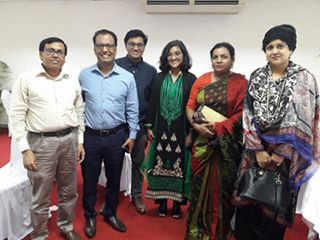 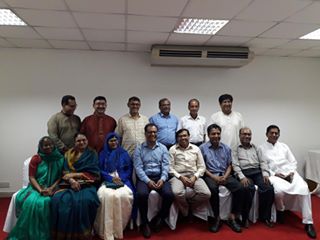 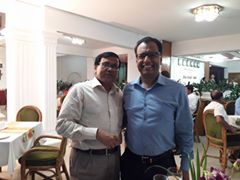 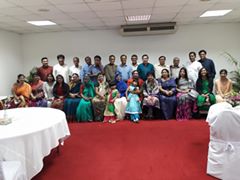 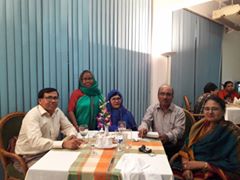 DrMd Akhtaruzzaman added 6 new photos — feeling nostalgic with Dilruba Shewly and 14 others at Panthapath Dhaka.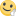 August 4 · Dhaka · Top of FormLikeShow more reactionsCommentShare102 Md Kazim Uddin, Dilruba Shewly and 100 others4 Shares25 CommentsComments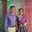 Nasima Kabir Khub shundor likhesoLikeShow more reactions· Reply · 3· August 4 at 10:56pmManage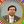 DrMd Akhtaruzzaman ধন্যবাদ বান্ধবী। ভাল থেক।LikeShow more reactions· Reply · August 4 at 11:40pmManage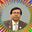 Write a reply...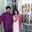 Joyanto Kumar Roy তোমার অসাধারণ লেখার জন্য ধন্যবাদ দেবো না, কারণ এসব লেখা ধন্যবাদের অনেক ঊর্ধে । ভাবীকে অভিনন্দন চমৎকার বাচনের জন্য । মাহমুদ আর রেশমিভাবী, রাণীয়া ও রায়ান তোমাদের জন্য অফুরান শুভ কামনা । খলীল, বরাবরের মতো তৎপর বন্ধুকৃত্যের জন্য ।LikeShow more reactions· Reply · 3· August 4 at 11:17pmManageDrMd Akhtaruzzaman দোস্ত কী দরকার নিজের মানুষকে ধন্যবাদ দেয়ার। তোমরা খুশি তো আমি খুশি!
দোস্ত খুব এনজয় করলাম আমরা জায়া ও পতি মিলে।
চলে যাচ্ছি রাতের কোচে করে, যেমন এসেছিলাম, ঠিক সেভাবেই। সাথে রয়েছে একরাশ স্মৃতি!!LikeShow more reactions· Reply · 1· August 4 at 11:44pmManageWrite a reply...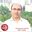 Subhash Roy মনোরম পরিবেশে অনেক সাজানো গোছানো একটা অনুষ্ঠান হয়ে গেল আজ বারিধারার ডিপ্লোম্যাটিক জোনের হোটেল এশিয়া প্যাসিফিকে।স্মৃতির মণিকোঠায় উঠানো থাকবে এ স্মৃতি।মাহামুদ ও তাঁর পরিবারের জন্য অনেক অনেক শুভকামনা রইল।ঢাকায় সার্বিক ব্যবস্হাপনা ও যোগাযোগের জন্য দোস্ত খলিলকে অসংখ্য ধন্যবাদ।আর বন্ধু আখতারের লেখা তার তো লা জবাব।অংশগ্রহণকারী সবার জন্য অনেক অনেক শভেচ্ছা।LikeShow more reactions· Reply · 2· August 4 at 11:40pmManageDrMd Akhtaruzzaman দোস্ত রিয়েলী চমৎকার একটা সময় কাটলো। যে নির্মল আনন্দ উপভোগ করলাম সেটার কাছে আমাদের জার্নির কষ্টটা নস্যি।
বেশ মনে পড়ছে রে!!LikeShow more reactions· Reply · August 4 at 11:46pmManageWrite a reply...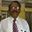 Shamsul Anower এক নিঃশ্বাসে পড়ে ফেললাম ।খুব ভালো লাগলো , কেননা বন্ধুত্ব নিজের তৈরী । আজীবন বেঁচে তোমাদের এই বন্ধুত্ব এই কামনায় ।LikeShow more reactions· Reply · 1· August 4 at 11:52pmManageDrMd Akhtaruzzaman স্যার খুশি হলাম যে এই বয়সেও আপনি আমার লেখা এক নিঃশ্বাসে পড়ে ফেলেছেন। আপনি সেই ২০১১ সালে অবসর গ্রহণ করেছেন।LikeShow more reactions· Reply · August 4 at 11:56pmManage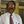 Shamsul Anower এগার না দশ এর জুন আল্লাহর রহমতে ভালো আছি ।এক সময় আমি ও প্রচুর লিখতাম ।এখন আর পারি না ভালো থেকো পরিবারের সবাই মিলে ।LikeShow more reactions· Reply · August 4 at 11:59pmManage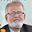 Tariq Hassan Old memory always glitters.LikeShow more reactions· Reply · 2· August 4 at 11:59pmManageDrMd Akhtaruzzaman স্যার আপনার অশেষ মেহেরবাণী স্যার।
স্যার আমি যখন বাগেরহাটের মোল্লাহাটে ২০.১২.১৯৮৯ তারিখে প্রথম এসএমও হিসেবে যোগদান করি তখন আপনি খুলনার ডিডি ছিলেন। আবার আপনি যখন মহাপরিচালক তখন আমি যশোর হর্টিকালচার সেন্টারে কর্মরত ছিলাম। আমার বাড়ি কুষ্টিয়া সদর উপজেলার দুর্বাচারা গ্রামে।Like· Reply · August 5 at 12:03amManage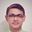 Anis Ul Islam .....নান্দনিক উপস্থাপনা! ধন্যবাদ বাদ দিয়ে একসূর্য শুভেচ্ছা দিলাম।LikeShow more reactions· Reply · 3· August 5 at 12:23amManageDrMd Akhtaruzzaman তোমার এক সূর্য শুভেচ্ছা গ্রহণ করলাম। দোস্ত তোমরা তো মূল লেখিয়ে মানুষ। আমি তো কোন লেখক না। একটু চেষ্টা কনি মাত্র।Like· Reply · 1· August 5 at 7:48amManageWrite a reply...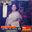 Sufia Begum Amio ajke 38 years pore one of my friend and her daughter er shathe campus gure gure chabi tullam, Nadir pare gelam,sriti charon korlam. Tomader shathe amio anandito...vloi likheso.LikeShow more reactions· Reply · 2· August 5 at 12:24amManageDrMd Akhtaruzzaman আপু কেমন মিলে গেল, বলেন তো। মনে হচ্ছে এটা যেন টেলিপ্যাথিক!!Like· Reply · August 5 at 7:50amManage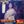 Sufia Begum Yes !!!! It is....Like· Reply · August 5 at 8:34amManageWrite a reply...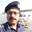 Md Rafiqul Islam পুরানো সেই দিনের কথা সেকি ভোলা যায়..........LikeShow more reactions· Reply · 2· August 5 at 12:53amManageDrMd Akhtaruzzaman Bottom of Form-4:02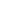 Top of FormLike· Reply · August 5 at 7:48amManageDrMd Akhtaruzzaman দোস্ত তোমার জন্য পুরো গানটাই জুড়ে দিলাম।Like· Reply · 1· August 5 at 7:49amManage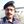 Md Rafiqul Islam ধন্যবাদ দোস্ত।Like· Reply · August 5 at 8:55amManageWrite a reply...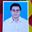 Mohammad Maznur Rahman Maznu · 30 mutual friends বন্ধু র প্রতি বন্ধুর অকৃত্রিম ভালবাসা । বন্ধুত্ব অটুট থাক চিরদিন ।LikeShow more reactions· Reply · 2· August 5 at 1:09amManageDrMd Akhtaruzzaman বন্ধু, তোমার প্রতিও তোমার তেমনই টান রয়েছে।Like· Reply · August 5 at 7:42amManageWrite a reply...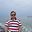 DrMizanur Rahman Gayate, ভাল লাগল অকৃত্রিম বন্ধুত্ব ও তার বর্ণনা পড়ে।LikeShow more reactions· Reply · 2· August 5 at 5:45amManageDrMd Akhtaruzzaman হ্যাঁ জ্ঞাতি, তুমি তো জানো আমি বরাবরই একটু বন্ধু বৎসল মানুষ। বন্ধুদের নিয়ে হৈ চৈ করতে পছন্দ করি।Like· Reply · August 5 at 7:41am · EditedManageWrite a reply...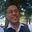 Ahmed Shafi Swapon Super. chaliye jan.LikeShow more reactions· Reply · 1· August 5 at 7:19amManageDrMd Akhtaruzzaman ধন্যবাদ শাফি। খুশি হলাম তোমার ইতিবাচক মন্তব্যে।Like· Reply · August 5 at 7:41amManageWrite a reply...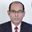 Nizam Uddin আখতার তোমার সার্বিক গেটআপ ভাল লাগছে তার থেকেও ভাল লাগছে তোমার জামাটা।LikeShow more reactions· Reply · 3· August 5 at 8:07amManageDrMd Akhtaruzzaman নিজাম ভাই আপনপর মেহেরবাণী। স্যরি ভাই আপনাকে না বলে ঢাকা থেকে চলে আসার জন্যে।
মার্জনা চাইছি।Like· Reply · August 5 at 11:30amManageWrite a reply...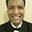 Mahmood Siddique Reading this beautiful piece simply brings tears to my eyes. Akhtar has this amazing ability to rekindle our emotions through his writings. This is a sheer explosion talent. I am grateful to Bhabi and Akhtar for attending our program despite arduous journey to Dhaka.
My family and I are also very thankful to Khalil for his detailed event planning and leadership qualities. Many many thanks to all for coming and making this event a great success. My loving wife Reshmi commented that she was very happy seeing us happy as if we returned to our good old school days. The mutual love and affection was palpable even for objective eyes. Our sweet memories united us and galvanized our relationships. It was good for our children and loved ones to see how pure our friendships are.
Thank you again my dear friends for sharing this beautiful afternoon. We'll relish it forever. 
Wish you all the best in good health, prosperity and spiritual fulfillment.LikeShow more reactions· Reply · 2· August 5 at 8:28amManageDrMd Akhtaruzzaman Thanks friend your your enthusiastic and fruitful comments regarding my write up in relation to your get together program.
I myself along with my wife enjoyed a lot.
Hope to see you again of such type of program, in near future.Like· Reply · August 5 at 11:33amManageWrite a reply...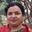 শাহানারা বেগম শেলী আমি ঠিক কিভাবে আমার প্রতিক্রিয়া ব্যক্ত করবো বুঝতে পারছি না। আমি তো কোন লেখক না, তবে মাঝে মাঝে আমার পতিকে অনুসরণ আর অনুকরণ করে কিছুটা লিখতে চেষ্টা করি। রাজশাহী বিশ্ববিদ্যালয়ের কলা অনুষদে পড়ার সময়ে একটু আধটু বাংলা লেখার চর্চা ছিল সেসব তো কবেই ভুলে গেছি। এখন ফেসবুক এসে মাঝেমাঝে একটু লিখতে হয়।

ঝটিকা সফর করে আর ২২ ঘন্টার জার্নিতে যতটা কষ্ট হয়েছে তার থেকে অনেক বেশি আনন্দ পেয়েছি আমার পতি মানুষটির সাথে তাঁর পুরানা বন্ধুদের সাথে মিলতে পেরে। আর আমার সাহেবের খুশিতে আমিও অনেক বেশি খুশি হয়েছি। এমন একটা অনুষ্ঠানে না গেলে অনেক কিছু মিস করতাম।

ডা. মাহমুদ ভাই রেশমি ভাবি সহ উপস্থিত সবাই এতটাই আন্তরিক ছিলেন, যেটা মনে রাখার মত।
বারবার মনে হচ্ছে আরো কিছু সময় যদি এভাবে কাটতো!

আমার হাজবেণ্ডের স্মৃতিশক্তির প্রশংসা না করার কোন অবকাশ নেই। তাছাড়া তাঁর স্মৃতিচারনিক লেখাগুলো আমি খুব এনজয় করি এবং মন দিয়ে পড়ে তাঁর হৃদয় আবেগ বুঝতে চেষ্টা করি।

সত্যি বলতে কি মাহমুদ ভায়ের মিলন মেলা উপলক্ষে তার আজকের লেখা সম্পর্কে আগে থেকে আমার কিছুটা জানা থাকলেও লেখাটা পড়ার পরে আমিও মাহমুদ ভায়ের মত চোখের পানি আটকে রাখতে পারিনি।

আমার সাহেবের বন্ধু বান্ধবী সহ যারা অনুষ্ঠানে উপস্থিত ছিলেন তাঁদের সবাইকে আমাদের যশোরের বাসায় নিমন্ত্রণ জানাচ্ছি, কোন যত্নের ত্রুটি হবে না ইন শা আল্লাহ্। সেইসাথে এমন ধরনের অনুষ্ঠানে ভবিষতে উপস্থিত হওয়ার দৃঢ় ইচ্ছা পোষন করছি।
সবাই আমাদের জন্যে দোয়া করবেন।LikeShow more reactions· Reply · 3· August 5 at 10:31amManageDrMd Akhtaruzzaman তুমি তো আমার ঘরের মানুষ, তোমাকে আর কী বলবো? তুমি খুশি তো আমি খুশি!
তুমি আমার বন্ধুদের মিলন মেলায় অনবদ্য অংশগ্রহণ করেছ জেনে আমি ভীষণ খুশি।Like· Reply · August 5 at 11:39amManage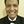 Mahmood Siddique Bhabi, had it not been for your foresightedness and ability to predict the uncertainty of road conditions, you would have missed our gathering despite your best efforts. It was your decision to leave Jessor at midnight instead of 6 AM. Reshmi and I are grateful for that. Thank you also for your kind comments for Quamrul bhai. We miss him dearly. May Allah grant him Jannatul Ferdause. Stay well.Like· Reply · 1· August 5 at 1:57pmManage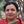 শাহানারা বেগম শেলী Thanks bhy for your generous mentality. Yes, that would be difficult for us to join your get together program,if we didn't move few hours before. I respect Quamrul Islam sir from my heart. I slaute him.
Wish your good luck and have a safe journey.Like· Reply · August 5 at 3:20pmManageWrite a reply...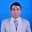 Abdul Amin আকতার তোমার পুরনো বন্ধদের প্রতি রইল অকৃত্রিম ভালবাসা, শ্রদ্ধা, ও শুভেচ্ছা । পুরনদিনের কথা যায়না ভুলা । আমরা আসলে অনেক পুরনো হয়ে গেছি। আল্লাহ আমাদের সকলকে ভাল রাখুক এই দোয়া রইল। তুমি দোস্ত ভালই স্মৃতিচারন করতে পার। তোমাকে ধন্যবাদ।LikeShow more reactions· Reply · 1· August 5 at 11:26am · EditedManageDrMd Akhtaruzzaman দোস্ত আমি তো সব বন্ধুদের নিয়ে হৈ চৈ করতে পছন্দ করি, এটা তারই একটা অংশ। খুশি হয়েছি দোস্ত।Like· Reply · August 5 at 11:41amManageWrite a reply...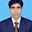 Sheikh Aminul Islam স্যার আপনার স্মৃতিচারণমুলক লেখার থাকে অদ্ভুত মাধুর্যতা। তাঁর না দেখা ৩৭ বছরের এলোমেলো অগোছালো স্মৃতির ফাঁকে রয়ে যাওয়া বন্ধুর সম্মুখচারণ মুহুর্তটা অম্ল-মধুর এর অম্লতাকে ঝেড়ে ফেলে কঠিন মিষ্টতা ধারন করেছে। সত্যিই ভালোলাগছে এমন রত্নগর্ভা মায়ের সন্তান আপনার বন্ধু কিন্তু খারাপ লাগছে তিনি আপনাদের এই আনন্দঘন মনোরম পরিবেশে উপস্থিত ছিলেন না। তাঁর প্রতি বিনম্র শ্রদ্ধা জানিয়ে তাঁর বিদেহী আত্মার শান্তি কমনা করি। আর আপনার বন্ধু, বন্ধু-পত্নী সহ উপস্থিত অন্যান্য সকল বন্ধুদের প্রতি শ্রদ্ধা ও শুভেচ্ছা জানাচ্ছি যে, তাদেরই কল্যাণে অানন্দমুখর পরিবেশে সবাই দীর্ঘদিন পরে একত্রে মিলিত হয়ে মজাটা পরিপূর্ণভাবে উপভোগ করতে পেরেছেন। ধন্যবাদ স্যার আপনার বন্ধুর জন্য রইল সালাম ও শুভেচ্ছা।LikeShow more reactions· Reply · 2· August 5 at 12:43pmManageDrMd Akhtaruzzaman ধন্যবাদ আমিনুল, বরাবরের মত সুন্দর ও সাবলীল ভাষায় আমার স্ট্যাটাসের ব্যাপারে তোমার সুন্দর মন্তব্য ও মূল্যায়ন করার জন্যে।
তুমি বোধহয় মাঝে আমার দু একটা লেখা মিস করে গিয়েছ।Like· Reply · 1· August 5 at 6:24pmManageWrite a reply...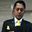 Nurun Nabi Beautiful , AkterLikeShow more reactions· Reply · 2· August 5 at 1:55pmManageDrMd Akhtaruzzaman Thanks friend.Like· Reply · August 5 at 6:20pmManageWrite a reply...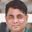 Md Sabur roommate, great occasion.LikeShow more reactions· Reply · 1· August 5 at 3:54pmManageDrMd Akhtaruzzaman Thanks my dear roommate.Like· Reply · August 5 at 6:21pmManageWrite a reply...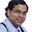 Syed Al-arabi Nati, lost all my words to make comments. I missed all of you. Though we had arranged get together a few times but always wish to meet with all of you again and again.....Nice write up as you always do. Hope you will write about our old golden days in KZS & KGC.LikeShow more reactions· Reply · 1· August 6 at 4:34amManageDrMd Akhtaruzzaman নানা তোকে অনেক ধন্যবাদ। সত্যিই আমরা বেশ এনজয় করেছি। আবার এমনি করে সবার সাথে সহসা দেখা হবে এমন প্রত্যাশা করছি।Like· Reply · August 6 at 6:32amManageWrite a reply...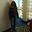 Dilruba Shewly সত্যি দোস্ত তোমার বন্ধুর প্রতি ভালবাসা তুলনাহীন !তোমার সাথে বন্ধুর সুন্দর পারিবারিক ছবি দেখে খুব ভাল লাগলো ! Friends get together is really awesome! I feel so proud of you and your family so you finally joined the party and enjoyed them a lot!!! Thanks Akhtar for sharing your wonderful enjoyable memories and moments with us !!! Your USA friend is really very gentleman and handsome looking!!! I impressed to know that he is a doctor!!! I respect him and always respect all doctors! May Allah bless him and his family also !!!LikeShow more reactions· Reply · 2· August 6 at 8:16amManageDrMd Akhtaruzzaman হ্যাঁ বেশ মজা করে ফিরলাম। আমার ডাক্তার বন্ধুটি সত্যিই ভাল। তুমি ওর সাথে কথা বলতে পার, তবে সে ফেবুতে খুব এ্যকটিভ না। ওর ক্লিনিকের একটা ওয়েবসাইট আছে www.sleep-wellness.org নামে। সেটা ব্রাউজ করে দেখতে পারো। পরে ওর ফোন নম্বর এবং ইমেইল নম্বর তোমাকে ইনবক্সে জানিয়ে দেব।Sleep and Wellness Medical AssociatesThe office of Mahmood Siddique, DO, FACP,…sleep-wellness.orgLike· Reply · Remove Preview · 1· August 6 at 12:26pm · EditedManage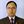 Ashoke Sharma আখতারের এই USA বন্ধু সত্যিই খুব ভাল মানুষ বলে তোমার সাথে আমি একমত। আর আখতারও যার পর নাই বন্ধুবৎসল। তোমার মন্তব্য খুবই যথাযথ।Like· Reply · 1· August 6 at 11:06pmManage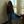 Dilruba Shewly Ashoke Sharma dada thank you so much!!!Like· Reply · 2· August 6 at 11:35pmManageDilruba Shewly Thanks Akhtar!Like· Reply · 1· August 8 at 10:30amManageWrite a reply...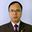 Ashoke Sharma 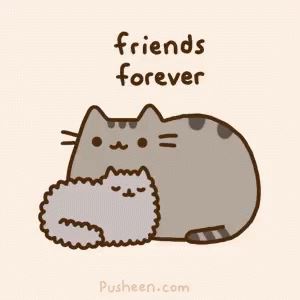 media.tenor.coLikeShow more reactions· Reply · August 6 at 7:38pmManageAshoke Sharma ৩৭ বা ২৭ বছর যাই হোক তা অনেকটা সময় ক্ষুদ্র মানব জীবনে। আর এতদিন পরে বন্ধু বা কাছের কোন মানুষের সাথে মিলিত হতে পারা সত্যিই মনের মাঝে খুবই বিশেষ অনুভূতির বন্যা বয়ে যাওয়ার মত বিষয়। তোমার ক্ষেত্রে সেটাই হয়েছে। বন্ধুর আচরন , কথা বলার ধরন , ক্লাশের বিশেষ কোন ঘটনা , তার বাড়ীঘর , পরিবার পরিজন , সামাজিক অবস্থান , আলাদা হয়ে যাওয়া , প্রভৃতি যা কিছু মনে পড়েছে সবই অতি স্মৃতিময় মনে হওয়ার কথা তোমার বর্ননায় জীবন্ত ! তোমার বন্ধুর এই ব্যাতিক্রমি কিন্তু প্রসংসার যোগ্য আয়োজন , তাতে যোগদানের জন্য আন্তরিক অনুরোধ , নির্ধারিত সময়ের আগেই শেলীর পরামর্শে যাত্রা করে সিস্টেম লস এড়িয়ে যথাসময়ে পৌঁছাতে পারা নিয়ে ঠিক ঠাক জানাতেও ভুল হয়নি। অনুষ্ঠানে উপস্থিত পুরানো বন্ধু/বান্ধবী , তাদের জীবনসঙ্গী/সঙ্গীনি এবং অন্যান্যদের পরিচিতি সহ তাদের সাথে কাটানো ঐ অনুষ্ঠানের সংক্ষিপ্ত বর্ননা , বিস্তারিত অনুভূতি খুবই সুন্দর ভাবে উপস্থাপন করতে সক্ষম হয়েছো তুমি । এক্ষেত্রে তোমার লেখনী অনেক অনেক ক্ষুরধার হয়ে উঠেছে কিন্তু। এই মিলন যজ্ঞে উপস্থিতদের সবার জন্য এই কমেন্ট এর মাধ্যমে শুভকামনা জানাই।WowShow more reactions· Reply · 2· August 6 at 7:41pmManageDrMd Akhtaruzzaman শ্রদ্ধাভাজন দাদা,
আমার লেখার ব্যাপারে আমার কিছু কাছের মানুষদের মতামত জানার জন্যে আমি বরাবরই উদগ্রীব থাকি, যাঁরা আমার লেখার আদ্যপান্ত পড়ে তারপরে তাঁদের বস্তুনিষ্ঠ মতামত প্রদান করেন। আপনি আমার সেই ফেসবুক বন্ধুদের অন্যতম একজন। 
যারা খুব শর্টকাট উত্তরে লিখেন, সুন্দর, চমৎকার, এক্সিলেন্ট, হৃদয়ছোঁয়া..... এসব তৈলাক্ত কথায় আমার মন ভরে না!

আপনার লেখা পড়ে আমার বুঝতে বাকি রইলো না যে আপনি আমার লেখার কতটা গভীরে প্রবেশ করেছেন। আমার যেসব বন্ধুরা ঐ অনুষ্ঠান ছিল অথবা যারা আমাদের ঐ গ্রুপের সদস্য কিন্তু ঐ অনুষ্ঠানে অনুপস্থিত ছিল তারা আপনার মত করে লিখলে মনটা ভরে যেত। কিন্তু আমার বন্ধুদের থেকে তেমনটি পায়নি। এমনকি আমার বন্ধুর সম্পর্কে চমৎকার কিছু নিরেট সত্য বিশেষণ লিখেছিলাম, সেগুলোর ব্যাপারে অপরাপর বন্ধুরা ফাইন টিউনিং করলে বেশী খুশি হতাম! কিন্তু সেটা পেলাম না কিন্তু,
শেষতক আপনি একেবারে ফাটিয়ে দিলেন।
আপনার চমৎকার বিশ্লেষণে এক কথায় আমি "অভিভূত"!!Like· Reply · 2· August 6 at 8:03pmManageWrite a reply...Mahmood Siddique Thank you all for your nice comments. Akhtar did an amazing job capturing the moment in his artful missive. He writings allow people to see things through his eyes and savor the moment. As I am recovering from jet lag, I am trying to catch up on things - full load of patient schedule, messages, emails and other. I miss you guys so much. It was a brief encounter after many many years, but filled with vibrance, joy and nostalgia. Perhaps the briefness made it sweeter and that much more memorable. All the best!LikeShow more reactions· Reply · 4· August 8 at 7:42pmManageDrMd Akhtaruzzaman Thanks friend again for your generous and enthusiastic comments. This is not my amazing job uttered by you.This is very simply that I did.
My normal assesment regarding our friendship unveiled little bit by this status.Like· Reply · August 8 at 9:42pmManageWrite a reply...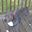 Larry Gaines · Friends with Mahmood Siddique My dear friend I have yet to master my phone so face book and the like are way foreign for me , I'm still in the dark ages maybe one day I'll get it.LikeShow more reactions· Reply · 1· August 9 at 6:13amManage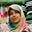 Korobi Nazir · Friends with Nazir Nazir and 2 others LikeShow more reactions· Reply · 1· August 12 at 8:04pmManageDilruba Shewly আমি বুঝতে পারলাম না এই স্টিকার পাঠানোর মানে কি ?Like· Reply · 1· August 12 at 11:33pmManageDrMd Akhtaruzzaman সব কিছু বুঝতে চাও ক্যান দোস্ত? 
আমাদের ভাবীর মন চেয়েছে তাই পাঠিয়েছে। হাজার হোক ভাবী বলে কথা! 
করবী ভাবী, আপনাকে সাধুবাদ স্টিকার পাঠানোর জন্যে।Like· Reply · 1· August 12 at 11:38pmManage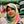 Korobi Nazir · 3 mutual friends haha...eta amr chele snd korse..Like· Reply · August 13 at 10:30pmManage